T.C.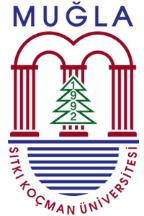 MUĞLA SITKI KOÇMAN ÜNİVERSİTESİ SOSYAL BİLİMLER ENSTİTÜSÜDOKTORA TEZ ÖNERİSİ SAVUNMA TUTANAĞI FORMU 
  Not: Sınavın katılımlı olması halinde sınav tutanağının 3 gün, video konferans şeklinde olması durumunda ise 10 gün içerisinde 
            ıslak imzalı olarak ABD Başkanlığı tarafından Enstitüye ulaştırılması gerekmektedir. Adı SoyadıNumarasıAnabilim Dalı DanışmanıTezin AdıTez önerisi savunma tarihi ve saati: ……../…….../………      ……..:…….Sınavın yapılma şekli:       Katılımlı         Video Konferans Katılımlı  Sınavın video konferans katılımlı yapıldığı salon     Enstitü Salonu     İİBF Salonu     Enformatik SalonuTez önerisi savunma tarihi ve saati: ……../…….../………      ……..:…….Sınavın yapılma şekli:       Katılımlı         Video Konferans Katılımlı  Sınavın video konferans katılımlı yapıldığı salon     Enstitü Salonu     İİBF Salonu     Enformatik SalonuTez önerisi savunma tarihi ve saati: ……../…….../………      ……..:…….Sınavın yapılma şekli:       Katılımlı         Video Konferans Katılımlı  Sınavın video konferans katılımlı yapıldığı salon     Enstitü Salonu     İİBF Salonu     Enformatik SalonuTez önerisi savunma tarihi ve saati: ……../…….../………      ……..:…….Sınavın yapılma şekli:       Katılımlı         Video Konferans Katılımlı  Sınavın video konferans katılımlı yapıldığı salon     Enstitü Salonu     İİBF Salonu     Enformatik SalonuTez Önerisi Savunmasının YapılışıTez Önerisi Savunmasının YapılışıTez Önerisi Savunmasının Yapılışıİlk Kez      □         İkinci Kez   □TEZ ÖNERİSİNİN DEĞERLENDİRİLMESİ	      Olumlu	Olumsuz                                                Amaç Bakımından              :	 	                                                            Yöntem Bakımından          :	 	                                                           Çalışma Planı Bakımından :	                                                     TEZ ÖNERİSİNİN DEĞERLENDİRİLMESİ	      Olumlu	Olumsuz                                                Amaç Bakımından              :	 	                                                            Yöntem Bakımından          :	 	                                                           Çalışma Planı Bakımından :	                                                     TEZ ÖNERİSİNİN DEĞERLENDİRİLMESİ	      Olumlu	Olumsuz                                                Amaç Bakımından              :	 	                                                            Yöntem Bakımından          :	 	                                                           Çalışma Planı Bakımından :	                                                     TEZ ÖNERİSİNİN DEĞERLENDİRİLMESİ	      Olumlu	Olumsuz                                                Amaç Bakımından              :	 	                                                            Yöntem Bakımından          :	 	                                                           Çalışma Planı Bakımından :	                                                     Tez Önerisi Savunma SonucuTez Önerisi Savunma Sonucu  Oy birliği                                            Kabul  Salt çoğunluk                                      Red                     Oy birliği                                            Kabul  Salt çoğunluk                                      Red                   Tez İzleme Komitesi	…………………………..	…………………………..	…………………………..	Danışman	Üye	Üye	 (Unvan, Ad, Soyad)	(Unvan, Ad, Soyad)	(Unvan, Ad, Soyad)                         İmza                                                               İmza                                                   İmzaTez İzleme Komitesi	…………………………..	…………………………..	…………………………..	Danışman	Üye	Üye	 (Unvan, Ad, Soyad)	(Unvan, Ad, Soyad)	(Unvan, Ad, Soyad)                         İmza                                                               İmza                                                   İmzaTez İzleme Komitesi	…………………………..	…………………………..	…………………………..	Danışman	Üye	Üye	 (Unvan, Ad, Soyad)	(Unvan, Ad, Soyad)	(Unvan, Ad, Soyad)                         İmza                                                               İmza                                                   İmzaTez İzleme Komitesi	…………………………..	…………………………..	…………………………..	Danışman	Üye	Üye	 (Unvan, Ad, Soyad)	(Unvan, Ad, Soyad)	(Unvan, Ad, Soyad)                         İmza                                                               İmza                                                   İmza